NYHETSBREV FRÅN VARUFÖRSÖRJNINGENArytmi Pacemaker, ICD, ILR och elektroder VF2018-0037Utvärdering pågår. Nytt avtal beräknas starta 2019-10-01.Länk till avtalens sida på Varuförsörjningens hemsida: 
http://varuforsorjningen.se/avtalade-artiklar/kategorier/arytmi-pacemakers-icd-ilr-elektroder/Vid frågor, ta gärna kontakt med kategoriledare Öyvind Bjerke per e-post: oyvind.bjerke@varuforsorjningen.se eller telefon: 018 – 611 66 97Dentala implantat och benersättning VF2019-0003Ny upphandling startar i maj. Nytt avtal beräknas starta 2020-03-01.Länk till avtalens sida på Varuförsörjningens hemsida:http://varuforsorjningen.se/avtalade-artiklar/kategorier/dentala-implantat-och-benersaettning/Vid frågor, ta gärna kontakt med kategoriledare Öyvind Bjerke per e-post: oyvind.bjerke@varuforsorjningen.se eller telefon: 018 – 611 66 97Enteral Nutrition VF2017-0030Renapro som är ett proteinkoncentrat i pulverform med lågt innehåll av fosfater och kalium är en efterfrågad artikel som vi hoppas kunna få in i avtalat sortiment snarast.Likaså gäller Nutrini Mult fiber 200ml. Vi har idag endast 500ml, men under maj kommer vi även att ha 200ml.Vi har tilläggsupphandlat några artiklar på sondnäringar och kosttillägg efter att flera i vården har efterfrågat dessa och vi inte har något liknande innan.Förbandsmaterial VF2017-0008

Dyna f sårrengöring Debrisoft från Lohmann&Rauscher. Avtalet har kompletterats med en ny storlek 13x20cm från och med 2019-05-02. VF 58683.  Fortelast binda kompression kortsträck med klister, två storlekar byts på begäran av användarna ut mot binda Porelast. Samma VFnr 57477 (10cm) och 57476 (8cm) som tidigareFörbrukningsmaterial för laryngektomerade VF2017-0037 Från och med 22 maj kommer det vara ett nytt avtal gällande förbrukningsmaterial för laryngektomerade patienter. Det kommer att skickas ut information till berörda parter under maj månad. 
En förändring kommer vara att alla avtalade artiklar kommer att beställas direkt från leverantören. 
Vid frågor, ta gärna kontakt med kategoriledare Johan Ryman per e-post: johan.ryman@varuforsorjningen.se eller telefon: 018-611 66 93Länk till avtalens sida på Varuförsörjningens hemsida:http://varuforsorjningen.se/avtalade-artiklar/kategorier/laryngektomerade-foerbrukningsmaterial/Gynekologiska specialprodukter VF2016-0168Avtalet har nu löpt under 1 ½ år vilket gör att vi vill belysa vilka produkter som finns att tillgå på avtalet. Varuförsörjningen har valt att synliggöra några produkter lite extra i bifogat dokument.Injektions-, infusions- och transfusionsmaterial VF2017-0022Förfyllda NaCl-sprutor,5 ml med steril in- och utsida vfnr 57593 har ökat i förbrukning samtidigt som 5 ml med steril insida och höggradigt ren utsida vfnr 57597 har minskat i förbrukning.57593 är främst avsedd för användning i sterilt område och 57597 för flush av ex PVK.57593 medför en stor merkostnad för er då den är dyrare än 57597.I dagsläget levereras endast Posiflush från BD, det betyder att förpackningsstorleken är densamma för både 57593 och 57597, dvs 30 stycken.Intervention TAVI VF2019-0002Upphandling pågår. Nytt avtal beräknas starta 2020-03-01.Länk till avtalens sida på Varuförsörjningens hemsida:http://varuforsorjningen.se/avtalade-artiklar/kategorier/intervention-tavi/Vid frågor, ta gärna kontakt med kategoriledare Öyvind Bjerke per e-post: oyvind.bjerke@varuforsorjningen.se eller telefon: 018 – 611 66 97Kem-tekniska produkter VF2016-0010-12Nu finns det äntligen en ersättning istället för ceratet som utgick.
Läppbalsam vaselin tub 10 ml. Artikelnummer 58666 
Pris/st 10 kr minsta best 1 st.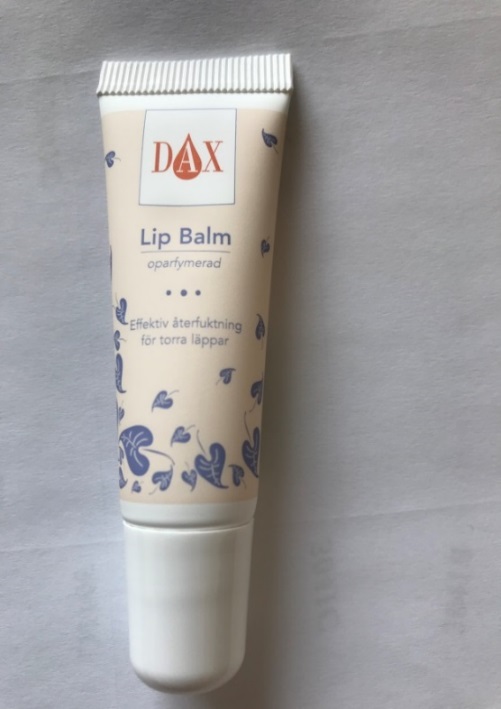 ReklamationerNy rutin för reklamationer from 2019-05-15För ett effektivare arbetssätt har vi beslutat om en ny rutin för reklamationer. From den 15 maj ska alla reklamationer skickas till Varuförsörjningen i Uppsala och handhas av en person istället för 5 personer.Skillnaden är att det endast kommer att finnas en reklamationsblankett att fylla i, inte en för varje region. Denna blankett tillsammans med produkten ska skickas till adressen som finns på reklamationsblanketten med internposten.
 Undantaget Sörmland som ska lämna sina reklamationer till Birgitta Heimann på Varuförsörjningen i Eskilstuna.Mer info kommer att finnas på hemsidan from den 15 maj.Ryggimplantat VF2018-0020Nytt avtal på ryggimplantat skulle ske 2019-06-01, men pga felaktigheter i förfrågningsunderlaget avbröt vi upphandlingen och den kommer att göras om i sin helhet.Vi hoppas på avtalsstart 2019-08-01 istället.Tandvård, Förbrukning VF2014-0010Avtalet löper ut 2019-05-30 men vi har önskat en prisöverenskommelse med leverantörerna om att priserna i vårt befintliga avtal VF2014-0010 ska gälla tom 2019-09-30.Tandvård, Förbrukning VF2018-0004Utvärdering pågår men har dragit ut på tiden och för att hinna göra en bra implementering av nytt avtal så har vi valt att skjuta upp startdatumet för nytt avtal till 2019-10-01.Tandvård, Förbrukning komplettering VF2019-0009I denna upphandling ligger de produktgrupper som avbryts i VF2018-0004 samt en del andra nya produktgrupper som tillkommit. Nytt avtal beräknas starta 2019-10-01.Länk till avtalens sida på Varuförsörjningens hemsida: 
http://varuforsorjningen.se/avtalade-artiklar/kategorier/tandvaardsmaterial-foerbrukning/Vid frågor, ta gärna kontakt med kategoriledare Öyvind Bjerke per e-post: oyvind.bjerke@varuforsorjningen.se eller telefon: 018 – 611 66 97Transport och avfallsemballage Omtag VF2018-0038Nu är sortimentet komplett, det har tillkommit några fler säckar i nyråvara.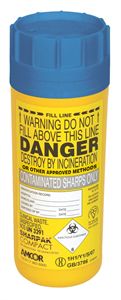 Undertrycksbehandling/NPWT VF2018-0003

Smith&Nephew bjuder in till drop-in möte om undertrycksbehandling 15 maj mellan kl 10:00-16:00 i Eskilstuna, lokal konferensrummet på ortopedens mottagningen14 maj mellan kl 10:00-15:00 i Västerås, lokal Västra Holmen 16 maj mellan kl 10:00-16:00 i Västerås, lokal Bubbholmen 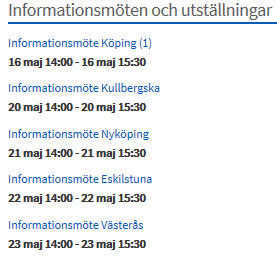 ArtnrBenämning 1Benämning 2ProdNamnKommentar46771NEOCATE LCP 400GRModersmjölkersättning 67kcal/100mlNEOCATE LCP Ny på avtal58555Pregestimil 400grModersmjölkersättning från 0 månPregestimilNy på avtalArtnrBenämning 1Benämning 2ProdNamnKommentar58677BURK F STICK/SKÄR AVF 0,5L186MM Ø67MM ADR-GODKSHARPAK COMPAKTPerfekt att ha i akutväska, på hembesök etc etc 